                                                                                                                                                                             п. Марксовский, ул. Новая 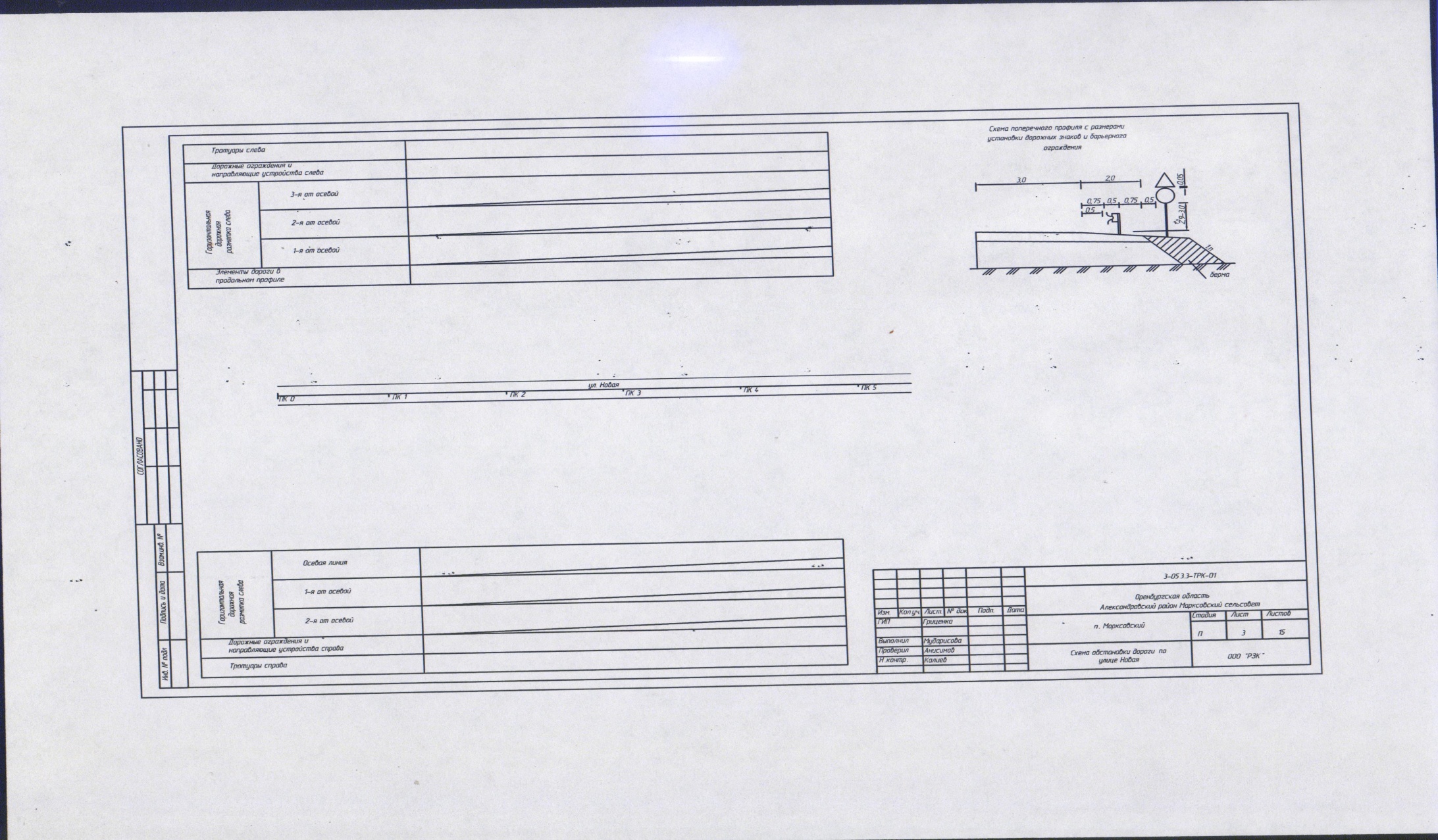 